ATIVIDADES PARA CASA2ª ETAPA CONTEÚDO PEDAGÓGICO(DÉCIMA QUARTA SEMANA)OBJETIVOS:As atividades propostas têm como objetivo estimular o desenvolvimento integral das crianças trabalhando o cognitivo, físico e socioemocional a fim de proporcionar também uma maior interação entre a família.ROTINA DIÁRIA:              ORIENTAÇÃO AOS SENHORES PAIS/RESPONSÁVEIS:1º- Leitura/ conversa sobre os combinados e regras; 2º- Roda de conversa; Comece falando informalmente sobre assuntos do cotidiano ou curiosidades pessoais à criança. A ideia é aproximar os pais do objeto do conhecimento em si - no caso, a própria conversa. Exemplos: como foi seu dia, falar sobre os membros da família, amiguinhos da escola, escolha do nome da criança, falar sobre a cidade etc.3º- Cantigas de RodaA musicalização com as cantigas de roda pode ser feita pelos pais/responsáveis resgatando as músicas que conhecem de sua infância ou por intermédio do uso de recursos digitais como CDs, DVDs ou vídeos;Link de sugestão: https://www.youtube.com/watch?v=V8JU4Q7hKe84º- Faça a Leitura diária do Alfabeto e dos numerais  com as crianças; 5º Realização das atividades pedagógicas.Orientações:Cantar a música - Seu  Lobato tinha um sítio ia-ia-ô!Para assistir a música do seu Lobato -  Link:https://www.youtube.com/watch?v=lEmoOncDABY;	Realizar a atividade.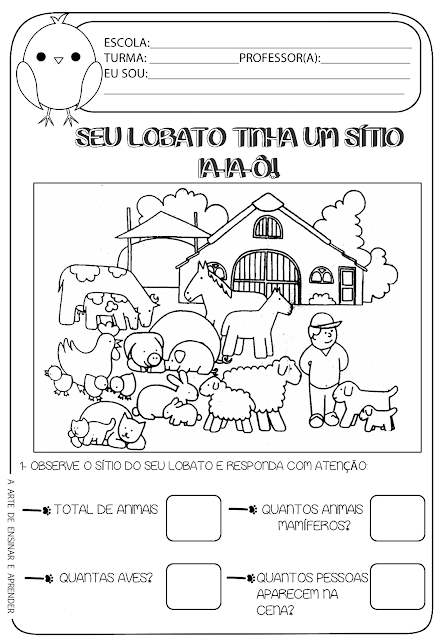 Orientações:Está é a letra N;Faça o contorno da letra N com tinta a dedo ou guache;Cubra com giz de cera o traçado da letra N;Copie no quadro com o lápis de escrever o traçado da letra N;Pinte todos os desenhos cujo os nomes começam com a letra N de lápis de cor;Mostrar  à criança objetos, roupas ou  frutas cujo nome inicie com N;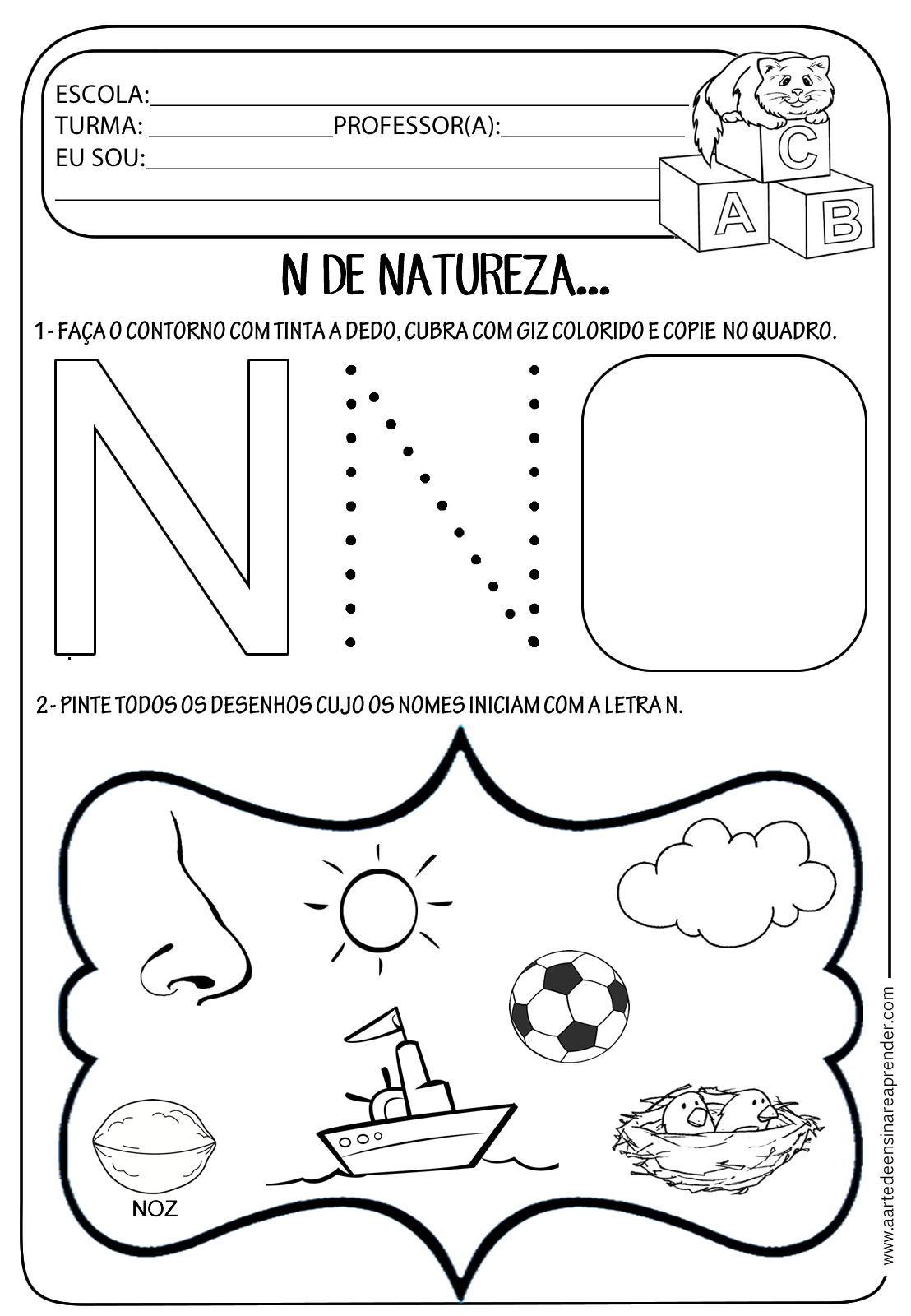 Orientações:Vamos trabalhar com a família da letra M;Leia as sílabas pausadamente  para  que a criança estabeleça relação entre o som e a representação gráfica;Questionar a criança:  Qual é a letra inicial da palavra?;Completar as palavras com a letra que representa  o som inicial com lápis de escrever;Pintar as ilustrações da atividade com lápis de cor.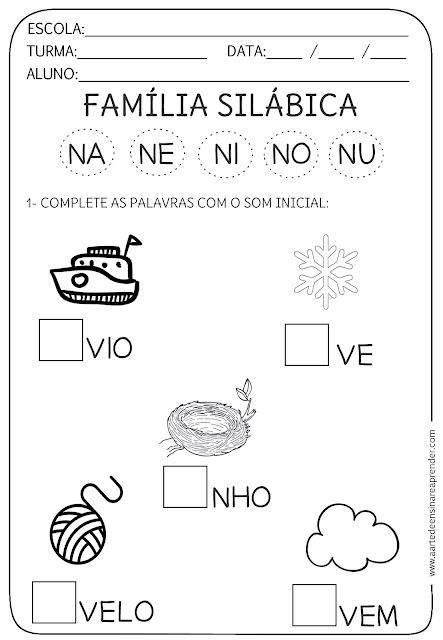 ASSISTA A HISTÓRIA “O PRÍNCIPE COM ORELHAS DE BURRO” EM SEGUIDA, REALIZE A ATIVIDADE: 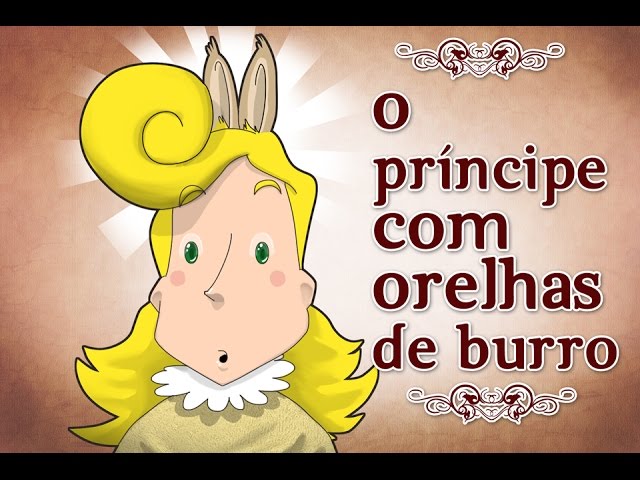 LINK DO VÍDEO: https://www.youtube.com/watch?v=HZhpxawzDVcAtividade.Orientações:Circule os personagens que fazem parte da história;Pinte os personagens com lápis de cor.Pinte onde ocorreu a história. 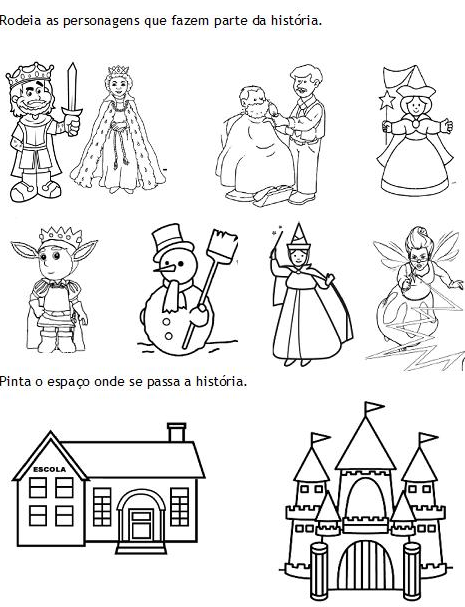 SUGESTÃO DE BRINCADEIRAS PARA A FAMÍLIABatata quente:
Com uma bola em mãos, as crianças devem estar dispostas em um círculo. Elas podem estar de pé ou sentadas, tanto faz. Uma delas deve estar fora da roda e com os olhos tampados. Ela deve cantar “Batata quente, quente, quente, quente…” em diferentes velocidades para que as outras passem a bola. Quando ela disser “queimou”, quem estiver com a bola em mãos é eliminado.Passa anel:
Um dos jogadores será o passador do anel. Com o objeto entre as palmas da mão, a criança deve passar suas mãos entre as dos participantes, que devem estar posicionados lado a lado ou em círculo. O passador deve fazer isso quantas vezes quiser, mas em uma delas deve deixar o anel. Quando acabar, ele pergunta a outro jogador com quem ficou o objeto. Se a pessoa acertar, os papéis são invertidos. Se não, tudo continua igual.Telefone sem fio:
As crianças devem ficar em círculo ou enfileiradas. A primeira cria uma mensagem e fala no ouvido da próxima. A mensagem vai passando adiante, cada um dizendo aquilo que entendeu. O último participante deve dizer, em voz alta, o que ouviu. Se estiver correto, o criador da mensagem vai para o fim.Morto-vivo:
Coloque as crianças em uma fila. Uma delas (que precisa estar fora da fila) ou você mesmo, fica de frente. Quando disser “morto”, elas devem se abaixar. E quando for “vivo”, elas precisam estar de pé. O condutor deve ir alternando as palavras e a velocidade. Quem errar, está fora da brincadeira.Estátua:
Uma das crianças é escolhida como o chefe e as outras devem estar posicionadas de frente para ele. O chefe designa qual será a estátua. Pode ser de cachorro, passarinho, gato, cobra… então, quem está no comando escolhe a estátua mais bonita, mais feia ou mais engraçada. Pode-se também colocar uma música para tocar e quando o chefe aperta o stop, todos param! O chefe vai a cada jogador e os provoca. Quem se mexer, perde!Recadinho das educadoras:
Querida criança! Logo tudo isso vai passar e estaremos juntos novamente. Saudade de vocês. ❤ Nome:Data:Escola:Professora:                     Faça um desenho sobre a história:Nome:Data:Escola:Professora: